Извещениео внесении изменений в извещение о проведенииаукциона  в электронной форме № 0187300005818000071и документацию  об аукционе № 0187300005818000071  на правозаключения гражданско-правового договора на поставку портативных компьютеров                                                                                                     	Муниципальное бюджетное общеобразовательное учреждение «Средняя общеобразовательная школа №2» вносит изменения в извещение  и документацию аукциона в электронной форме  № 0187300005817000282 на право заключения гражданско-правового договора на поставку портативных компьютеров для нужд муниципального бюджетного общеобразовательного учреждения «Средняя общеобразовательная школа № 2» города Югорска: 1. Изменения в извещение о проведении  аукциона в электронной форме № 0187300005817000071:1.1.  Внести в «приложение №1 к извещению о проведении аукциона в электронной форме» изменения,   изложив его в новой редакции (Приложение №1).1.2. Пункт 15 слова:  «06» марта 2018 года» заменить словами «12» марта  2018 года».2. Изменения в документации об аукционе в электронной форме в часть I «Сведения о проводимом аукционе в электронной форме»:2.1. Пункт 19: слова «дата окончания предоставления разъяснений положений документации об аукционе «04»  марта 2018 года» заменить словами «дата окончания предоставления разъяснений положений документации об аукционе «10» марта 2018 года».2.2. Пункт 20 слова: «06» марта 2018 года» заменить словами «12» марта  2018 года».3. Изменения в части II «Техническое задание».3.1. «Функциональные, технические, качественные, эксплуатационные характеристики объекта закупки (показатели, позволяющие определить соответствие закупаемых товаров установленным заказчиком требованиям)» части II «Техническое задание»  изложить в новой редакции (Приложение №2).Директор школы:                                                                                                                    И.А. Ефремова                 Исполнитель:Заведующий хозяйством групп детей дошкольного возрастаНикулина Оксана Александровна2-59-68Приложение №1                                                                                                                                                             Приложение №2Управление образованияадминистрации города ЮгорскаМуниципальное бюджетное общеобразовательное учреждение «Средняя общеобразовательная школа № 2»Мира ул.,  д. 85,  г. Югорск,  628260, Ханты-Мансийский автономный округ- Югра, Тюменская область,Тел./ факс (34675) 7-02-62E -  mail: yugorskschool2@mail.ru  ОКПО 40781326, ИНН/КПП 8622002625/86220100128.02.2018 г. № 297Предмет гражданско-правового договораПредмет гражданско-правового договораПредмет гражданско-правового договораПредмет гражданско-правового договораПредмет гражданско-правового договораПредмет гражданско-правового договора№ п/пКодОКПД2НаименованиеОписание объекта закупкиЕд.изм.Количество поставляемых товаров.126.20.11.110НоутбукПроцессор-базовая тактовая частота: не менее 2 000 МГц;-количество ядер: не менее 2-х;-количество потоков: не менее 2-х;-объем Кэша L2: не менее 512 Кб;-объем Кэша L3: не менее 3072 Кб;- поддержка технологии Hyper-Threading: наличие;-интегрированное графическое ядро: наличие;Память-объем: не менее 4096 Мб;-максимальный объем памяти: не менее 6 Гб.Экран-диагональ: не менее 15,6 дюймов;-разрешение: не менее 1366x768;-подсветка экрана: светодиодная;Тип экрана: широкоформатный (наличие)Графический адаптер-тип видеоадаптера: встроенный;Оптический привод-  не требуется.Жесткий диск-объем жесткого диска: не менее 750 Гб;-интерфейс: SATA (наличие);-скорость вращения жесткого диска: не менее 5400 об/минУстройства связи-сетевая карта: не менее 1000 Мбит/c;-беспроводная связь: не менее Wi-Fi 802.11n- наличие функции Bluetooth – да;- версия Bluetooth - не ранее 4.0Web-камера – наличие, не менее 1 млн. пикс;Интерфейсы: не менее USB 2.0, USB 3.0x2, HDMI, вход микр./вых. на наушники Combo, LAN (RJ-45)Питание-емкость аккумулятора: не менее 2200 мАч.Устройство ввода: клавиатура с цифровым блоком, TouchpadУстройство для чтения флэш-карт – есть;-поддержка карт памяти: SD, SDHC; SDXC;-встроенные колонки – есть;-встроенный микрофон – есть;Слот блокировки – наличие.Вес: не более 5 кг.усл.шт.10Предмет гражданско-правового договораПредмет гражданско-правового договораПредмет гражданско-правового договораПредмет гражданско-правового договораПредмет гражданско-правового договораПредмет гражданско-правового договора№ п/пКодОКПД2НаименованиеОписание объекта закупкиЕд.изм.Количество поставляемых товаров126.20.11.110НоутбукПроцессор-базовая тактовая частота: не менее 2 000 МГц;-количество ядер: не менее 2-х;-количество потоков: не менее 2-х;-объем Кэша L2: не менее 512 Кб;-объем Кэша L3: не менее 3072 Кб;- поддержка технологии Hyper-Threading: наличие;-интегрированное графическое ядро: наличие;Память-объем: не менее 4096 Мб;-максимальный объем памяти: не менее 6 Гб.Экран-диагональ: не менее 15,6 дюймов;-разрешение: не менее 1366x768;-подсветка экрана: светодиодная;Тип экрана: широкоформатный (наличие)Графический адаптер-тип видеоадаптера: встроенный;Оптический привод-  не требуется.Жесткий диск-объем жесткого диска: не менее 750 Гб;-интерфейс: SATA (наличие);-скорость вращения жесткого диска: не менее 5400 об/минУстройства связи-сетевая карта: не менее 1000 Мбит/c;-беспроводная связь: не менее Wi-Fi 802.11n- наличие функции Bluetooth – да;- версия Bluetooth - не ранее 4.0Web-камера – наличие, не менее 1 млн. пикс;Интерфейсы: не менее USB 2.0, USB 3.0x2, HDMI, вход микр./вых. на наушники Combo, LAN (RJ-45)Питание-емкость аккумулятора: не менее 2200 мАч.Устройство ввода: клавиатура с цифровым блоком, TouchpadУстройство для чтения флэш-карт – есть;-поддержка карт памяти: SD, SDHC; SDXC;-встроенные колонки – есть;-встроенный микрофон – есть;Слот блокировки – наличие.Вес: не более 5 кг.усл.шт.10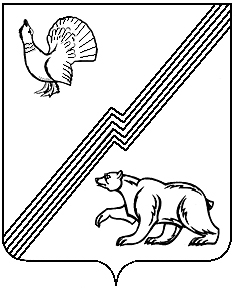 